Adam Alonzo AlguireOctober 23, 1849 – August 8, 1920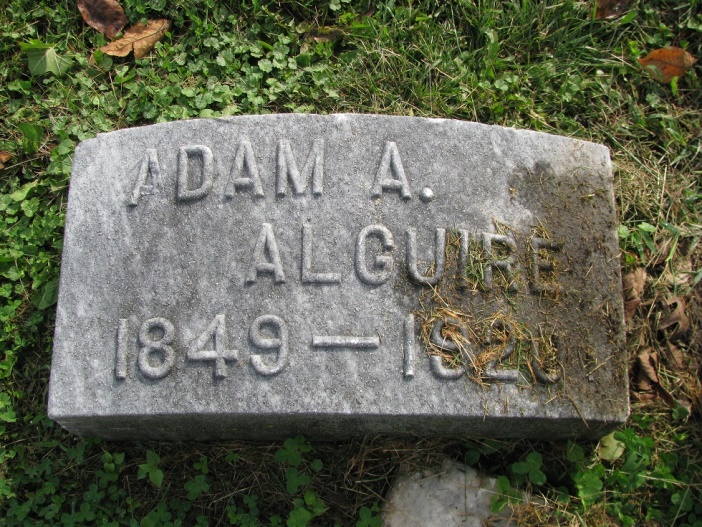 Photo by PLSCollection: Ohio Deaths 1908-1953Name: Adam Alonzo AlguireDeath date: 06 Aug 1920Death place: Delphos, Allen, OhioBirth date: 23 Oct 1849;Birth place: OhioAge at death: 70 years 9 months 13 daysGender: MaleMarital status: MarriedRace or color: CaucasianOccupation: Laborer   farmResidence: Delphos, Allen, OhioBurial date: 08 Aug 1920Cemetery name: Pleasant Mills Indiana CemeterySpouse name: Elizabeth BrownFather name: Jacob Alguire b. PennsylvaniaMother name: Margret Miller b. PennsylvaniaInformant:   Elizabeth Alguire of Delphos, OhioGSU film number: 1991304; Digital GS number: 4020541; Image number: 1657; Reference number: fn 51380